VACANCY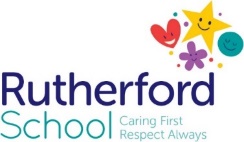 Specialist / Advanced Speech and Language TherapistBand 7 depending on experience2 days per week - 0.4 FTE – (8.30am – 4.00pm) term time onlySalary range will be based on the Agenda for Change Pay Scale and Points (pro rata, term time)Thank you for your interest in working for Rutherford School (part of the Garwood Foundation). We are a mixed day school for children between the ages of 2-25 years who have profound and multiple learning difficulties with physical disabilities and complex medical needs; many also have visual and hearing impairments.All of our pupils are wheelchair users, are medically dependent and require support with personal care. Pupils have access to fantastic facilities which include: hydrotherapy pool, sensory rooms and onsite physiotherapists and registered nurses.Rutherford School is advertising for the post of part time Specialist/Advanced Speech and Language Therapist.  As part of the school’s therapy team this role will be to provide a high quality Speech and Language Therapy Service to a specialist caseload of children and adolescents with profound and multiple disabilities, which include highly complex and profound physical, sensory and learning disabilities, using clinical reasoning, critical thinking, reflection and analysis to support assessments using a client cantered approach.   The Speech and Language Therapist (SaLT) appointed will be a registered member of the Health Professional Council and preferably a specialist in paediatrics. We are looking for a candidate who can embrace the working environment, have compassion and a passion, support with personal care and be flexible with age of students as things can change daily! 
The role advertised is subject to receiving two satisfactory references and an enhanced DBS and medical clearance check. The official closing date for the vacancy is Friday 26th April and interviews will be held shortly after this date.For more information and to download an application form, the job description and person specification, please visit our website on: www.rutherfordschool.org.uk.Completed applications are to be emailed to: human.resources@garwoodfoundation.org.uk or sent by post to the attention of: Mrs Pammi Ram, HR Manager, Rutherford School, 1a Melville Avenue, South Croydon, CR2 7HZ.Rutherford School is committed to safeguarding and promoting the welfare of children and expects all staff to share this commitment. We are an equal opportunities employer. References and DBS Disclosure will be required for the successful applicant. Photographic identification, evidence of right to work in the UK and certificates of any relevant qualifications will need to be provided at interview stage.Rutherford School, 1a Melville Avenue, South Croydon, CR2 7HZTel: 020 8688 7560, Fax: 020 8406 8220Email: rutherford@garwoodfoundation.org.ukWebsite: www.rutherfordschool.org.ukRegistered Charity No. 272905